УКРАЇНАПАВЛОГРАДСЬКА   МІСЬКА  РАДАДНІПРОПЕТРОВСЬКОЇ  ОБЛАСТІ(__ сесія  VІІІ скликання)РІШЕННЯвід 21.12.2021р.			            	                         №__________Про внесення змін до договорів оренди земельних ділянокКеруючись пп. 34 п.1 ст.26 Закону України "Про місцеве самоврядування в Україні" та ст.ст.12,20 Земельного Кодексу України, ст.30 Закону України "Про оренду землі", рішенням 34 сесії  VII скликання від 13.02.2018р. №1062-34/VII "Про затвердження переліку назв вулиць, провулків, проїздів, проспектів, бульварів, площ у місті Павлоград", міська рада                                                             В И Р І Ш И Л А:1. Внести зміни:1.1 Закритому акціонерному товариству "Донгорбанк" (ідентифікаційний код хххххххх) в договір оренди земельної ділянки, зареєстрований за №040911300137 від 22.06.2009р.,                      на земельну ділянку площею 0,0400 га, на пров.Музейний,2/1, кадастровий номер 1212400000:02:033:0089, в частині найменування орендаря з "Закрите акціонерне товариство "Донгорбанк" (ідентифікаційний код хххххххх)" на "ПУБЛІЧНЕ АКЦІОНЕРНЕ ТОВАРИСТВО "ПЕРШИЙ УКРАЇНСЬКИЙ МІЖНАРОДНИЙ БАНК" (ідентифікаційний код хххххххх)" у зв'язку з припиненням юридичної особи шляхом реорганізації - відповідно до відомостей Єдиного державного реєстру юридичних осіб, фізичних осіб-підприємців та громадських формувань.2. Рекомендувати Головному управлінню Держгеокадастру у Дніпропетровській області внести відомості до Державного земельного кадастру згідно прийнятого рішення.3. Відповідальність щодо виконання даного рішення покласти на начальника відділу земельно-ринкових відносин.4. Загальне керівництво по виконанню даного рішення покласти на першого заступника міського голови.5. Контроль за виконанням рішення покласти  на постійну депутатську комісію з питань екології, землеустрою, архітектури, генерального планування та благоустрою.Міський голова                                                                                                 Анатолій ВЕРШИНА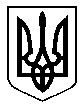 